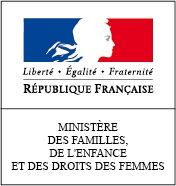 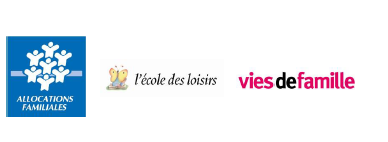 CANDIDATNom : ..........................................................................................................................................Prénom :......................................................................................................................................Âge : ............................................................................................................................................Adresse :...........................................................................................................................................................................................................................................................................................CP : ……………………………….  Ville : ……………………………………………………………………………………….…….....................................................................................................................................................Tél. : .............................................................................................................................................E-mail : ........................................................................................................................................□ J’ai lu et pris connaissance du règlement du concours de dessin, j’accepte toutes les clauses et conditions s’y rapportant (cocher la case ci-contre).Fait à (lieu) : ........................................................    Le (date) : ...................................Signature du candidat :